ESCOLA _________________________________DATA:_____/_____/_____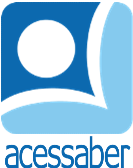 PROF:_______________________________________TURMA:___________NOME:________________________________________________________VIDA NO CAMPO	Era a primeira vez que Maria visitava uma fazenda. Ela morava na cidade e não sabia como era a vida no campo.	- Ah, minhas patinhas ficaram sujas de lama! – exclamou ela ao passar pela porteira. – Ui, esse mato me incomoda!	- Desse jeito, como vamos nadar no lago e brincar com os patos? – perguntou o primo dela que morava na fazenda.	Maria não estava gostando muito daquilo tudo, mas decidiu que iria experimentar como era viver no campo, ao menos por um dia. Mesmo que fosse mais difícil do que ela imaginava...	Maria visitou o pomar e a horta, e sentiu o cheiro de várias flores lindas e diferentes dentro da estufa. À tarde, ela foi com seu primo até o lago, onde brincaram com os patos e os marrecos, mergulharam na água refrescante e depois correram pelo campo perto das ovelhas.	No fim do dia, Maria tinha folhas e gravetos grudados no seu pelo, que estava todo marrom, cor de terra, mas ela não se importou:	- Adorei o passeio na fazenda, primo! Conhecer este lugar e fazer tantas coisas diferentes foi maravilhoso!180 histórias para se divertir. 
Editora: Ciranda Cultural.QuestõesQual é o título do texto?R: __________________________________________________________________Quantos parágrafos há no texto?R: __________________________________________________________________Quais são os personagens principais da história?R: __________________________________________________________________Onde se passa a história?R: __________________________________________________________________Onde Maria vivia?R: __________________________________________________________________O que Maria decidiu fazer depois de conversar com o primo?R: ______________________________________________________________________________________________________________________________________Quais lugares Maria visitou?R: __________________________________________________________________________________________________________________________________________________________________________________________________________________________________________________________________________________________________________________________________________________Como Maria estava no fim do dia?R: __________________________________________________________________________________________________________________________________________________________________________________________________________________________________________________________________________________________________________________________________________________No fim do dia o que Maria achou da fazenda?R: __________________________________________________________________________________________________________________________________________________________________________________________________________________________________________________________________________________________________________________________________________________De quê espécie é Maria? Justifique sua resposta.R: __________________________________________________________________________________________________________________________________________________________________________________________________________________________________________________________________________________________________________________________________________________________________________________________________________________________________________________________________________________________________________________________________________________________________________________________________________________________________________________________________________________________________________________________________________________________________________